DatRDInformación Educativa al Alcance de un ClicPuntos de Evaluación para el juradoListado de funcionalidades de la aplicación.Capacidad de consultar información actualizada y veraz del MinerdRápido acceso a la informaciónGenerar Gráficos basado en la solicitud del usuario Captura de pantallas (screen shots) de las pantallas principales.Portada Principal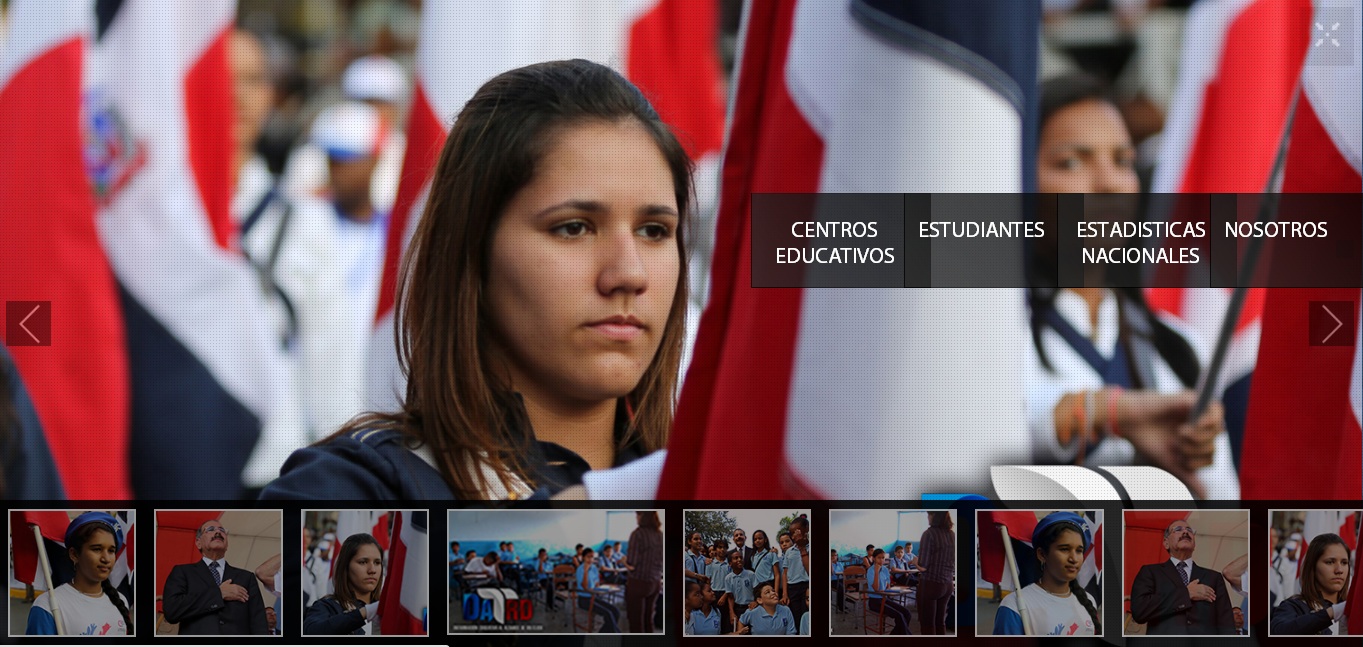 Búsqueda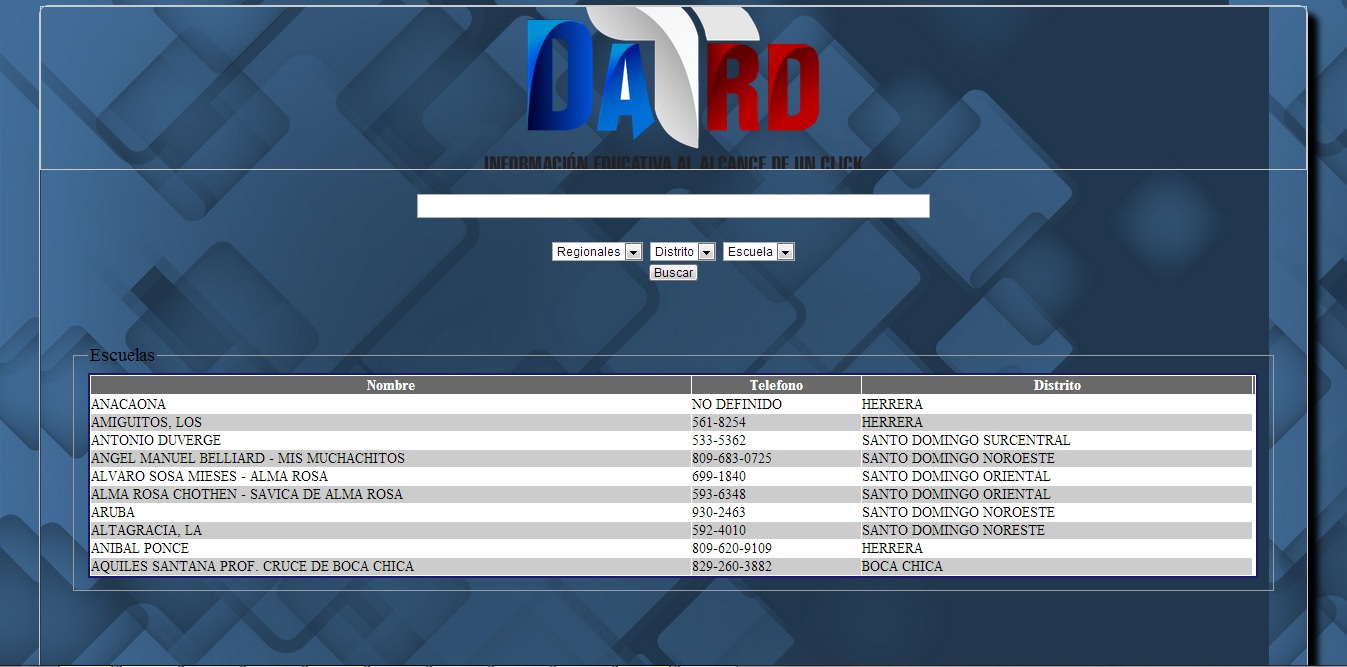 Gráficos Estadísticos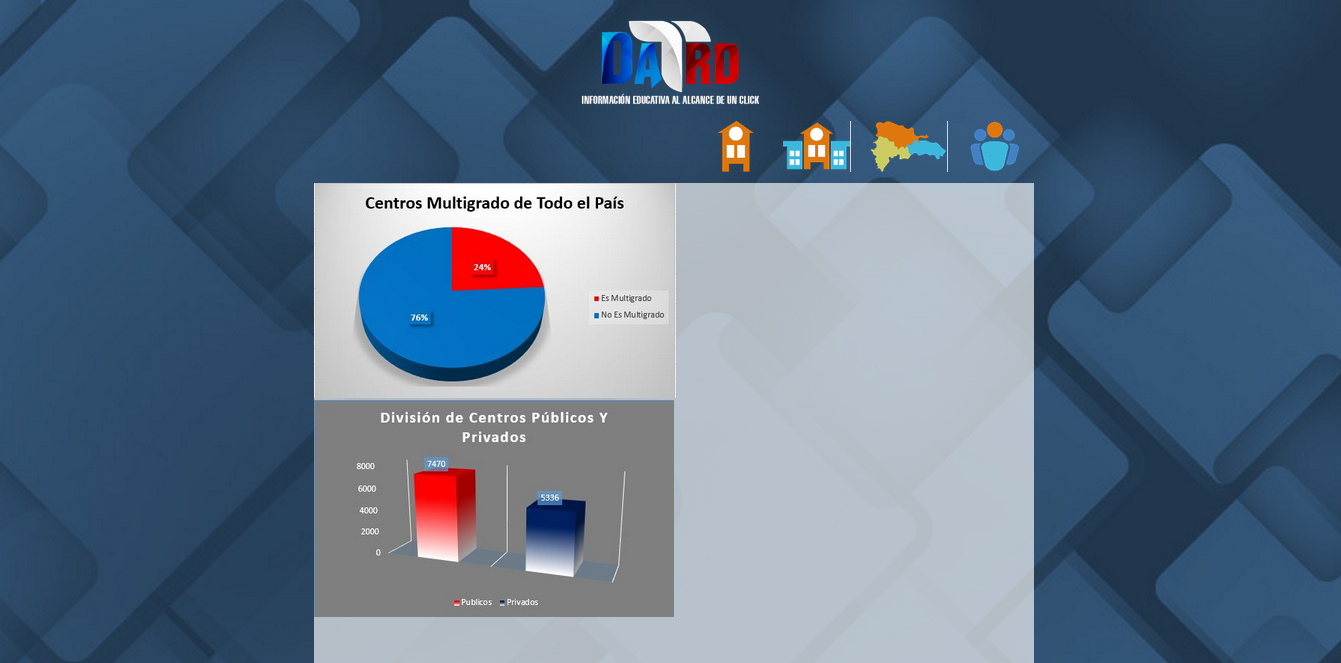 Dirección del repositorio en GitHub para acceder al código fuente.https://github.com/Sergio2805/DatRDUn prototipo funcional donde se muestre el flujo básico de los casos de uso definidos.Presentada por Harim Tejada y Sergio EncarnaciónUna URL donde se pueda acceder al proyecto en caso de que sea WEB, o un enlace a la descarga de la aplicación en caso de aplicaciones móviles.20112334.webatu.com